Reading comprehension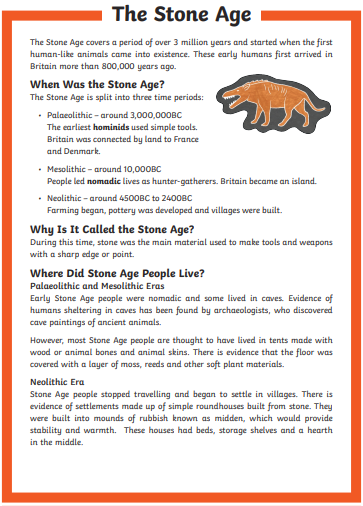 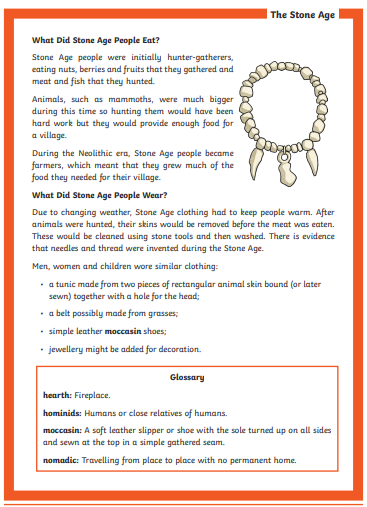 Questions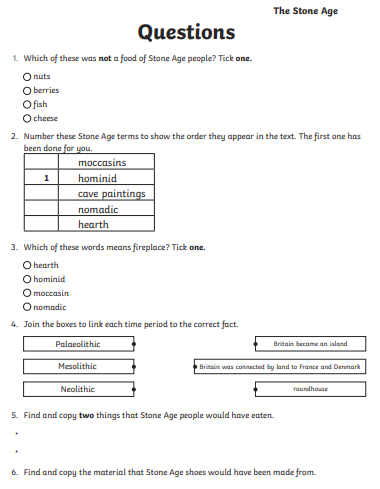 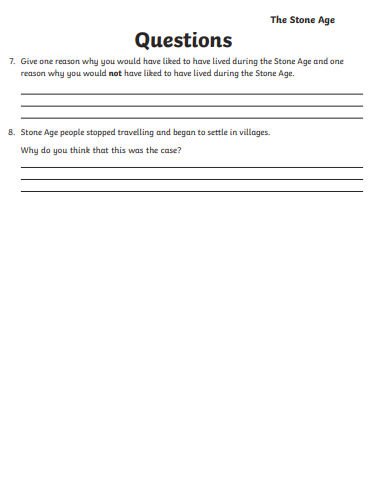 